ОглавлениеОглавление............................................................................................................2Список сокращений.............................................................................................4Термины и определения......................................................................................51. Краткая информация по заболеванию или состоянию (группе заболеваний или состояний).....................................................................................................................61.1 Определение заболевания или состояния (группы заболеваний или состояний)………………………………………………………………....................61.2 Этиология и патогенез заболевания или состояния (группы заболеваний или состояний).............................................................................................................61.3 Эпидемиология заболевания или состояния (группы заболеваний или состояний)…………………………………………………………………................81.4 Особенности кодирования заболевания или состояния (группы заболеваний или состояний) по Международной статистической классификации болезней и проблем, связанных со здоровьем......................................................................................................................81.5 Классификация заболевания или состояния (группы заболеваний или состояний)....................................................................................................................81.6 Клиническая картина заболевания или состояния (группы заболеваний или состояний)……………………………………………………………………..102. Диагностика заболевания или состояния (группы заболеваний или состояний), медицинские показания и противопоказания к применению методов диагностики ………………………………………………………………………..102.1 Жалобы и анамнез ..................................................................................... 102.2 Физикальное обследование………………………………………………102.3 Лабораторные диагностические исследования  ........................................102.4 Инструментальные диагностические исследования .................................112.5 Иные диагностические исследования.........................................................113.  Лечение, включая медикаментозную и немедикаментозную терапии, диетотерапию, обезболивание, медицинские показания и противопоказания к применению методов лечения ................................................................................ 123.1 Консервативное лечение............................................................................ 123.2 Иное лечение………………………………………………………………144. Медицинская реабилитация и санаторно-курортное лечение, медицинские показания и противопоказания к применению методов реабилитации, в том числе основанных на использовании природных лечебных факторов….........................15 5.  Профилактика и диспансерное наблюдение, медицинские показания и противопоказания к применению методов профилактики....................................156. Организация оказания медицинской помощи  ...........................................157.  Дополнительная информация (в том числе  факторы,  влияющие  на  исход  заболевания или состояния)  ....................................................................................15Критерии оценки качества медицинской помощи .........................................16Список литературы............................................................................................17Приложение А1. Состав рабочей группы по разработке и пересмотру клинических рекомендаций..................................................................................... 21Приложение А2. Методология разработки клинических рекомендаций....22Приложение А3. Справочные материалы, включая соответствие показаний к применению и противопоказаний, способов применения и доз лекарственных препаратов, инструкции по применению лекарственного препарата....................................................................................................................24Приложение Б. Алгоритмы действий врача .................................................. 25Приложение В. Информация для пациента.....................................................26Приложение Г1. Шкала реакций на аппликационные кожные тест.............26Список сокращенийМКБ – Международная классификация болезнейУФИ - ультрафиолетовое излучение Термины и определенияФотостарение — симптомокомплекс, включающий ряд признаков, характеризующих изменения эпидермиса, дермы и сосудов, возникающих вследствие длительного ультрафиолетового излучения. Процесс фотостарения характеризуется клиническими, гистологическими и биохимическими признаками, имеющими отличия от хронологического старения областей кожного покрова, закрытых от воздействия ультрафиолетовых лучей.1. Краткая информация по заболеванию или состоянию (группе заболеваний или состояний)1.1 Определение заболевания или состояния (группы заболеваний или состояний)Старение кожи представляет собой сложный комплекс генетически детерминированных возрастных изменений, отражающих хронологическое старение, и процессов, развивающихся под действием неблагоприятных факторов внешней среды [8, 12, 29, 29, 30]. Наиболее значимым внешним фактором является ультрафиолетовое излучение (УФИ), многократное воздействие которого на кожу приводит к развитию биологического феномена, известного как фотостарение [1, 6, 8, 12, 31,32].Специфические признаки (маркеры) фотостарения обнаруживаются в более молодом возрасте, чем проявления хронологического старения, и затрагивают все отделы и производные элементы кожи. В настоящее время известно, что имеются морфофункциональные изменения резидентных клеток эпидермиса (кератиноцитов и меланоцитов) и дермы (фибробластов), характеризующих фотостарение.Термин фотостарение предложил профессор Albert M. Kligman в двадцатом веке, когда он опубликовал свои первые данные о структурных изменениях, происходящих в коже в результате повреждения солнцем.1.2 Этиология и патогенез заболевания или состояния (группы заболеваний или состояний)Фотостарению наиболее подвержены открытые  зоны,  преимущественно  лицо  и конечности,  однако  при  интенсивной  естественной  инсоляции  или  использовании искусственных  источников  УФ-излучения  развитие  признаков  фотостарения  возможно на любом участке кожного покрова. В развитии УФ-индуцированного фотоповреждения кожи  определяющими  являются  наследственные  и  средовые  факторы.  К наследственным,  в  том  числе,  относят  фототип  кожи,  характеризующий  природную протекцию от УФ-излучения, к средовым  —  ультрафиолетовое излучение спектральных диапазонов  УФА  и  УФБ  [1,  2].  Установлено,  что  в  большинстве  случаев  признаки физиологического  старения  кожных  покровов  и  фотостарения  могут  в  различной степени сочетаться или иметь единые клинические проявления [1, 3—5]. Кроме  того,  имеются  независимые  факторы,  влияющие  на  развитие  симптомов хронологического и фотостарения кожи:хронологические процессы;   образ жизни: нарушение диеты, курение, употребление алкоголя и наркотических веществ;катаболические  процессы  в  результате  хронических  интоксикаций  (например, инфекции, онкология);эндокринные нарушения; гравитационные изменения [2].Наиболее выраженные изменения фотостарения и хронологического старения кожи наблюдаются в дерме, сопровождающиеся ее истончением. Данный процесс происходит на  фоне  снижения  количества  фибробластов  и  уменьшения  их  синтетической активности,  что  ведет  к  уменьшению  объема  основного  вещества,  коллагеновых  и эластических волокон [6, 18]. Например, содержание коллагена уменьшается на 1% в год в  течении  всей  жизни.  При  всех  типах  старения  происходит  изменение  соотношения типов  коллагена:  повышение  коллагена  III  типа  и  снижение  коллагена  I  типа  [6],изменяются  и  физико–химических  характеристики  коллагена:  уменьшение  количества растворимых  фракций,  увеличение  численности,  а  также  прочности  интра–  и интермолекулярных поперечных связей, снижение эластических свойств и способности к набуханию [6, 10, 16].  Кроме того, старение кожи связанно с увеличением продукции тканевых  ингибиторов  металлопротеиназ,  которые  способствуют  разрушению  волокон коллагена и эластина в сочетании с сигнальной передачей трансформирующего фактора роста (TGF-β), уменьшающего синтез коллагена [33].В  процессе  старения  кожи  нарушается  архитектоника  коллагеновых  волокон, свойственная  для  молодой  кожи,  коллагеновые  волокна  располагаются  толстыми, грубыми,  спутанными  пучками,  что  связанно  с  потерей  основного  вещества,  которое обычно  занимает  пространство  между  отдельными  пучками  это  является принципиальным показателем возрастных изменений. Процесс в соединительной ткани приводит  к  уменьшению  количества  воды  и  изменению  соотношения  «основное вещество  –  волокна».  Изменение  данного  соотношения  обусловлено  уменьшением концентрации  гликозоаминогликанов  (ГАГ).  С возрастом отмечаются изменения соотношения между отдельным гликанами: гиалуроновой кислотой, хондроитин–6–сульфатом, гепарином и геперан–сульфатом [9,  10]. По данным источников первые изменения ГАГ возникают в результате хронического действия ультрафиолетового излучения [34].Одновременно с этим, отмечают увеличение количества хондроитинсульфата в сетчатом слое дермы [35,36]. Однако, уменьшение экспрессии хондроитинсульфата в сосочковом слое дермы, наиболее выражено в глубоких морщинах в возрасте старше 50 лет [37]. Все эти изменения основного вещества дермы ведут к снижению гидратации, тургора и эластических свойств кожи, способствуют появлению сухости и морщин [37]. При этом, одновременно, признаками старения кожи будут, выраженные изменения кровеносных сосудов и придатков кожи. Отмечено снижение вертикальных капиллярных петель и венул в сосочковом слое дермы [36]. Снижение числа венул связано со снижением синтеза гепарина тучными клетками дермы, имеющего выраженные ангиогенные  свойства  [38].  Изменения в архитектуре стенки сосудов способствуют хрупкости сосудов, что является распространенным клиническим проявлением у пожилых людей. Уменьшение сосудистой сети вокруг волосяных луковиц и эккриных, апокринных и сальных желез, способствуе  их постепенной возрастной  атрофии  и, как следствие, снижению  выделения  пота  и  кожного  сала  [36]. Данные трансформирования морфофункционального состояния желез приводят к сухости, а  также  к  изменению  состава  гидролипидной мантии кожи,  что,  ведет  к нарушению барьерных свойств кожи. Подкожно-жировая клетчатка при старении может подвергаться как гипертрофическим, так и атрофическим изменениям в зависимости от локализации [39].В частности, при фотостарении кожи обнаружены изменения экспрессии протоонкогенов — c-myc, c-fos [32] и c-jun [40], а также генов GADD 153, связанных с ингибицией клеточного цикла и репарацией ДНК [40, 41]. 1.3 Эпидемиология заболевания или состояния (группы заболеваний или состояний)Фотостарением обусловлено 90% всех изменений кожи на  открытых  участках тела  (лицо,  шея,  зона  декольте,  верхние  конечности  и  спина),  причем  50% фотоповреждений  кожи  накапливается  уже  к  18  годам,  но  клинически  проявляется  в более позднем возрасте.1.4 Особенности кодирования заболевания или состояния (группы заболеваний или состояний) по Международной статистической классификации болезней и проблем, связанных со здоровьемL57.8 - Другие изменения  кожи,  вызванные  хроническим  воздействием неионизирующего облучения1.5 Классификация заболевания или состояния (группы заболеваний или состояний) Выделяют три  основных  типа  старения  в  зависимости  от  этиологических факторов[5]:1. Хронологическое (физиологическое) старение;2. Менопаузальное (гормональное) старение;3. ФотостарениеКлинические проявления фотостарения кожи могут возникать в любом возрасте, а степень их выраженности зависит от суммарной дозы УФ-излучения, полученной в течение жизни. Клинически выделяют IV стадии фотостарения кожи (по Р. Глогау) [42]: I  стадия  имеет  определенные  клинические  признаки  уже  в  возрасте  20—30  лет, когда  на  коже  хорошо  заметны  умеренные  нарушения  пигментации,  минимально выражены мимические морщины, без признаков гиперкератоза;II  стадия  возникает  в  возрасте  30—40  лет,  характеризуется  желтоватым  оттенком кожи,  появлением  пальпируемых  очагов  гиперкератоза,  хорошо  заметных  мимических морщин, немногочисленных лентиго; III  стадия  наблюдается  после  40  лет  и  характеризуется  выраженными  признаками фотостарения:  появлением  статических  морщин,  дисхромии,  телеангиэктазий, выраженного кератоза, прогрессирующих явлений солнечного эластоза; IV стадия развивается  обычно после 60 лет, характеризуется  «катастрофическими» последствиями  фотостарения  в  виде  выраженного  солнечного  эластоза,  множественного лентиго  на  всех  участках  кожного  покрова,  морщин  на  всей  поверхности  кожи, множественных  очагов  кератоза,  новообразований,  кожа  имеет  желтовато-пепельный оттенок [42,43].Различают 6 конституциональных фототипов кожи  по  шкале  Фицпатрика  учитывая чувствительность к УФ-лучам [44]. I  фототип  (кельтский)  –  в  коже  практически  отсутствует пигмент,  рыжие волосы, глаза  с  голубой  радужкой.  В основе лежит генетически обусловленная неспособность вырабатывать эумеланин – устойчивую  форму  пигмента).  Всегда при  инсоляции возникают солнечные ожоги. II фототип (светлокожий европейский) – светлая кожа с конституциональным пигментом светло-коричневых  оттенков. Достаточно часто подвержена солнечным ожогам, плохо загорает. Также генетически не способна вырабатывать эумеланин. III тип (темнокожий  европейский)  –  смуглая  кожа  с  конституциональной пигментацией коричневых оттенков. Волосы по цвету варьируют от темного блондина до шатена, цвет радужки глаз светло коричневый. Для данного фототипа характерны легкие ожоги, переходящие в загар. IV тип (средиземноморский) – смуглый цвет кожи, глаза с темно-коричневой радужкой, темные оттенки волос. Кожа людей данного фототипа хорошо загорает  и не страдает от солнечных  ожогов.  Люди  III  и  IV  фототипов  подразделяются  к меланокомпетентному типу, имеющие способность генетически производить устойчивую форму пигмента меланина – эумеланин, защищающий от УФ-излучения. V тип (индонезийский) – кожные покровы коричневого цвета, волосы и радужка глаз темны оттенков. Ожоги в результате воздействия УФО не развиваются. VI  тип  (афро-американский)  –  кожа  представителей  негроидной  расы,  обладает генетически  высокой  степенью  защиты  от  воздействия  УФ-лучей.  V  и  VI  фототипами относятся к меланопротекторному типу.1.6 Клиническая картина заболевания или состояния (группы заболеваний или состояний)Клиническая картина фотостарения  кожи  проявляется  в  виде  нарушения пигментации  и  сосудистых  изменений,  ксероза  кожи,  истончения  эпидермиса, мимических и других морщин, доброкачественных сенильных образований.2. Диагностика заболевания или состояния (группы заболеваний или состояний), медицинские показания и противопоказания к применению методов диагностикиКритерии установления диагноза: Диагноз устанавливается на основании физикального обследования кожи с визуальным осмотром. При затруднении физикальной диагностики подтверждается результатами инструментальных методов исследования.2.1 Жалобы и анамнезВ зависимости от типа и стадии старения кожи пациенты могут предъявлять жалобы на выраженную сухость кожи, сосудистые и пигментные нарушения, мелкие поверхностные и глубокие морщины [7]. При сборе анамнеза следует учитывать наличие вредных привычек, таких как курение, злоупотребление алкоголем, нарушения диеты, а также наличие наследственных и других сопутствующих патологий частота ультрафиолетового облучения, гинекологический анамнез [2, 12].2.2 Физикальное обследование Объективные клинические проявления заболевания, выявляемые при физикальном обследовании, см. в разделе «Клиническая картина». 2.3 Лабораторные диагностические исследованияЛабораторные диагностические исследования не применяются.2.4 Инструментальные диагностические исследования• Рекомендована диагностика методом мексаметрии при хронологическом, менопаузальном и фотостарении с целью оценки степени активности в исследуемом участке кожи: уровень эритемы либо содержание меланина [27].Уровень убедительности рекомендаций - C (уровень достоверности доказательств 5)• Рекомендовано дерматоскопическое исследование при наличии очагов нарушения пигментации, кератоза и новообразований [47].Уровень убедительности рекомендаций - C (уровень достоверности доказательств 5)• Рекомендована профилометрия при III и IV стадии фотостарения кожи (по Р.Глогау) с целью создания 3D рельефа для исследования морщин и микроструктур путем анализа изображения кожи [13].Уровень убедительности рекомендаций - C (уровень достоверности доказательств 4)• Рекомендовано использование вапометрии при хронологическом, менопаузальном и фотостарении для определения трансэпидермальной потери воды (скорости испарения воды с поверхности кожи) [10].Уровень убедительности рекомендаций - C (уровень достоверности доказательств 5)• Рекомендована диагностика с помощью конфокальной лазерной сканирующей микроскопия при I и II стадии фотостарения кожи (по Р. Глогау) для раннего обнаружения специфических признаков старения кожи [14].Уровень убедительности рекомендаций - C (уровень достоверности доказательств 5)Комментарий: Характерные признаки: эпидермальная атрофия;эпидермальная гиперплазия с неравномерным исчезновением меланина; уменьшение и изменение структуры коллагеновых и эластических волокон.2.5 Иные диагностические исследованияКонсультации других специалистов • Рекомендована консультация врача-эндокринолога с целью коррекции гормонального статуса при  обнаружении гипертрихоза, метаболического синдрома, ожирения, сахарного диабета 2 типа для: для исключения противопоказаний к терапии и с целью решения вопроса об эффективности лечения и для коррекции диеты и гормонального фона пациента с целью улучшения эффекта от терапии [15]. Уровень убедительности рекомендаций C (уровень достоверности доказательств – 5) • Рекомендована консультация врача-терапевта с выявления сопутствующей патологии внутренних органов [15]. Уровень убедительности рекомендаций C (уровень достоверности доказательств – 5) • Рекомендована консультация врача акушера-гинеколога с целью коррекции состояния гормонального статуса в пре- и постменопаузе [16].Уровень убедительности рекомендаций C (уровень достоверности доказательств – 5) Комментарий: Своевременная гормональная заместительная терапия в постменопаузе дает возможность замедлить процессы старения в коже.3. Лечение, включая медикаментозную и немедикаментозную терапии, диетотерапию, обезболивание, медицинские показания и противопоказания к применению методов леченияВыбор метода, в частности инъекционного или аппаратного, зависит от клинической картины пациента и  может  определятся  оснащением  кабинета  врача-косметолога. Консервативное лечениеЭПИДЕРМИС• Рекомендовано воздействия ультразвукового, лазерной коагуляции телеангиоэктазий, селективного с целью коррекции пигментных пятен и сосудистых изменений в эпидермисе:селективный фототермолиз [17]. Уровень убедительности рекомендаций B (уровень достоверности доказательств – 4) Комментарий: настройки лазера меняются в зависимости от глубины залегания пигмента. Лечение проводится курсом: 4-6 процедур (1 раз в 7-10 дней). • Рекомендовано очищение кожи и наружная терапия при всех IV стадиях фотостарения кожи с целью уменьшения влияния факторов  окружающей среды  и  увлажнения  в  эпидермисе [28].Уровень убедительности рекомендаций С (уровень достоверности доказательств – 5) Комментарий: к наружной терапии рекомендуется добавить использование средств с  SPF  защитой, возможно применение средств с ретиноидами, препаратов A11GA01 Аскорбиновая кислота (витамин С) - антиоксидантный эффект, препаратов B02AA02 Транексамовая кислота - для  уменьшения явлений гиперпигментации [45]. • Рекомендовано применение дерматологических пилингов с целью коррекции пигментных пятен в эпидермисе[46].Уровень убедительности рекомендаций С (уровень достоверности доказательств – 5) Комментарии: поверхностые пилинги проводятся курсом: 4-6 процедур (1 раз в 7-10 дней).Кислоты, используемые в химических пилингах:растворяют перемычки между клетками (десмосомы). В результате мёртвые клетки отшелушиваются, не нарушая струкутра эпидермального барьера;стимулируют клеточной восстанвление;стимулируют фибробласты и  способствуют  синтезу  гиалуроновой  кислоты, коллагена,эластина и церамидов;под воздействием кислот уменьшается роговой слой и увеличивается толщина и плотность дермы. Кожа становится более упругой и эластичной;гигроскопичны — они притягивают воду и  доставляют её  в  эпидермис, увлажняя кожу. Кроме того, некоторые кислоты входят в состав NFC;снижают активность фермента тирозиназы; это подавляет синтез меланина и приводит к осветлению кожи [5].ДЕРМА• Рекомендовано с целью устранения ксероза кожи введение искусственных имплантатов в мягкие ткани [18].Уровень убедительности рекомендаций С (уровень достоверности доказательств – 4) Комментарий: биоревитализация проводится курсом из 4 процедуры (1 раз в 3 недели)Уровень убедительности рекомендаций B (уровень достоверности доказательств – 4) Комментарий: плазматерапия проводится курсом из 4-5 процедур (1 раз в 7дней) • Рекомендовано для коррекции морщин средней степени глубины, а также для коррекции складок и глубоких морщин проведение контурной пластики лица [19].Уровень убедительности рекомендаций С (уровень достоверности доказательств – 4) • Рекомендовано использование лазерное воздействие на кожу с целью коррекции пигментных пятен в дерме: неабляционное воздействие (эрбиевый лазер -1550 нм) 1 раз в 1-2 месяца курс 3-4 процедуры [45].Уровень убедительности рекомендаций С (уровень достоверности доказательств – 5) Комментарий: Результаты исследований показали, что одновременное использование лазера и филлеров с гиалуроновой кислотой, с целью коррекции возрастных изменений, является безопасным и улучшает эффективность обеих процедур [21].ПОДКОЖНО-ЖИРОВАЯ КЛЕТЧЕТКА• Рекомендовано для коррекции морщин высокой степени глубины, а также для коррекции складок и глубоких морщин проведение контурной пластики лица [19].Уровень убедительности рекомендаций С (уровень достоверности доказательств – 4) • Рекомендовано для устранения гравитационного птоза мягких тканей лечение с помощью термовоздействия: игольчатый RF-лифтинг. Курс 3 сеанса (1 раз в 3 недели) [22].Уровень убедительности рекомендаций В (уровень достоверности доказательств – 4) МЫШЕЧНЫЙ СЛОЙ• Рекомендовано внутримышечное введение лекарственных препаратов с целью коррекции мимических морщин: ** ботулинический токсин типа А – гемагглютинин комплекс [23].Уровень убедительности рекомендаций С (уровень достоверности доказательств – 5) Комментарии: Инъекции ботулинического токсина (ботулинического токсин типа А – гемагглютинин комплекс) можно сочетать с поверхностным химическим пилингом. Расслабление лицевых мышц, ответственных за динамические морщины, способствует ремоделированию коллагена и усилению регенерации кожи. По опыту авторов, инъекции ботулинического токсина (ботулинического токсин типа А – гемагглютинин комплекс) могут проводиться одновременно с поверхностным пилингом, но лучше всего делать это за неделю до применения химического пилинга [24].Иное лечениеДиетотерапия не применяется.Обезболивание не применяется.4. Медицинская реабилитация и санаторно-курортное лечение, медицинские показания и противопоказания к применению методов реабилитации, в том числе основанных на использовании природных лечебных факторовНе разработана.5. Профилактика и диспансерное наблюдение, медицинские показания и противопоказания к применению методов профилактикиНе разработана.6. Организация оказания медицинской помощиВедение пациентов осуществляется амбулаторно.7. Дополнительная информация (в том числе факторы, влияющие наисход заболевания или состояния)Для профилактики появления новых пигментных пятен и симптомов сосудистых изменений назначено использование солнцезащитных средств [26].Критерии оценки качества медицинской помощиСписок литературы1.  Мантурова  Н.Е.,  Городилов  Р.В,  Кононов  А.В.  СТАРЕНИЕ  КОЖИ:  МЕХАНИЗМЫ ФОРМИРОВАНИЯ  И  СТРУКТУРНЫЕ  ИЗМЕНЕНИЯ  //  АННАЛЫ ПЛАСТИЧЕСКОЙ,  РЕКОНСТРУКТИВНОЙ  И  ЭСТЕТИЧЕСКОЙ  ХИРУРГИИ   —2010 г. — 1 — С. 88-922.  Calleja-Agius  J,  Muscat-Baron  Y,  Brincat  MP.  Skin  ageing.  Menopause  Int.  2007 Jun;13(2):60-4.3.  Khavkin  J,  Ellis  DA.  Aging  skin:  histology,  physiology,  and  pathology.  Facial  Plast  Surg Clin North Am. 2011 May;19(2):229-34. doi: 10.1016/j.fsc.2011.04.003. PMID: 21763983.4.  И.О.  Смирнова  ФУНКЦИОНАЛЬНАЯ  МОРФОЛОГИЯ  СТАРЕНИЯ  КОЖИ//  Успехи геронтол.— 2004. — Вып. 13. — С. 44–515.  Аравийская Е.Р. Коррекция возрастных изменений кожи: современные направления в средствах  для  ухода  за  кожей  //  В:  Сборник  статей  научно–практического  общества врачей  косметологов  Санкт Петербурга,  СПб  МАПО,  кафедра  медицинской косметологии. – 2006. – вып. 7. – с. 32–336.  Когуленко И.И. Основы геронтокосметологии. М.: Медицина, 1974. 222 с.7.  Патент  РФ  №  2016149033/13.12.2016СПОСОБ  ОПРЕДЕЛЕНИЯ  ТОПОГРАФИЧЕСКИХ  ТИПОВ  СТАРЕНИЯ  ЛИЦА// Патент России № RU 2651061 C1 2018 Бюл. № 11 / Хвиюзова И.В.8.  Руководство  по  косметологии  /  под  ред.  А.А.Кубанова,  Н.Е.  Мантуровой,  Ю.А. Галлямовой. – М.: АНО Изд. Дом «Науч.образование», 2020. – 728 с.9.  Потапова С.Н. Основы геронтокосметологии. М: Медицина 1977. 10.  Г.В. Золотенкова, С.Б. Ткаченко, Ю.И. Пиголкин Современные неинвазивные методы оценки возрастных изменений кожи//Судебно-медицинская экспертиза  -  1  -  2015  -  C. 26-3011.  Bonté F, Girard D, Archambault JC, Desmoulière A. Skin Changes During Ageing. Subcell Biochem. 2019;91:249-280. 12.  Lee CM, Watson REB, Kleyn CE. The impact of perceived stress on skin ageing. J Eur Acad Dermatol Venereol. 2020 Jan;34(1):54-58.13.  Труханов  А.И.,  Жукова  И.К.,  Толкачева  А.А.,  Щукина  Е.В.,  Кветной  И.М ПРИМЕНЕНИЕ ТЕРАПЕВТИЧЕСКОГО ВОЗДЕЙСТВИЯ АРГОНОВОЙ ПЛАЗМЫ В ТЕРАПЕВТИЧЕСКОЙ  КОСМЕТОЛОГИИ//  Вестник  восстановительной  медицины  –№ 2 – 2015 – С. 21-30 14.  Longo  C.  Well-aging:  Early  Detection  of  Skin  Aging  Signs.  Dermatol  Clin.  2016 Oct;34(4):513-518.15.  Zhang  S,  Duan  E.  Fighting  against  Skin  Aging:  The  Way  from  Bench  to  Bedside.  Cell Transplant. 2018 May;16.  Zouboulis  CC,  Ganceviciene  R,  Liakou  AI,  Theodoridis  A,  Elewa  R,  Makrantonaki  E. Aesthetic  aspects  of  skin  aging,  prevention,  and  local  treatment.  Clin  Dermatol.  2019  JulAug;17.  Emerson  R,  Ash  C,  Town  G,  Donne  K,  Omi  T,  Daniel  G.  Pigmentation:  selective photothermolysis or non-specific skin necrosis using different intense pulsed light systems? J Cosmet Laser Ther. 2013 Jun;15(3):133-42.18.  Sparavigna A, Tenconi B, De Ponti I. Antiaging, photoprotective, and brightening activity in biorevitalization: a new  solution for aging skin. Clin Cosmet  Investig Dermatol. 2015 Feb 10;8:57-65.19.  Sparavigna A, Fino P, Tenconi B, Giordan N, Amorosi V, Scuderi N. A new dermal filler made of cross-linked and auto-cross-linked hyaluronic acid in the correction of facial aging defects. J Cosmet Dermatol. 2014 Dec;1320.  Kono T, Groff WF, Sakurai H, Takeuchi M, Yamaki T, Soejima K, Nozaki M.  Comparison study of intense pulsed light versus a long-pulse pulsed dye laser in the treatment of facial skin rejuvenation. Ann Plast Surg. 2007 Nov;5921.  Urdiales-Gálvez  F,  Martín-Sánchez  S,  Maíz-Jiménez  M,  Castellano-Miralla  A,  LionettiLeone L. Concomitant  Use of Hyaluronic Acid and Laser in Facial Rejuvenation. Aesthetic Plast Surg. 2019 Aug;422.  Kim  JK,  Roh  MR,  Park  GH,  Kim  YJ,  Jeon  IK,  Chang  SE.  Fractionated  microneedle radiofrequency for the treatment of periorbital wrinkles. J Dermatol. 2013 Mar;40(3):17223.  Carruthers J, Carruthers A. Botulinum toxin in facial rejuvenation: an update. Dermatol Clin. 2009 Oct;2724.  O'Connor  AA,  Lowe  PM,  Shumack  S,  Lim  AC.  Chemical  peels:  A  review  of  current practice. Australas J Dermatol. 2018 Aug;59(3):171-181.25.  Graivier MH, Bass LS, Busso M, Jasin ME, Narins RS, Tzikas TL. Calcium hydroxylapatite (Radiesse)  for  correction  of  the  mid-  and  lower  face:  consensus  recommendations.  Plast Reconstr Surg. 2007 Nov;12026.  Shanbhag S, Nayak A, Narayan R, Nayak UY. Anti-aging and Sunscreens: Paradigm Shift in Cosmetics. Adv Pharm Bull. 2019 Aug;9(3):348-359.  27.   Г.  В.  Золотенкова,  Ю.  Е.  Морозов,  С.  Б.  Ткаченко,  Ю.  И.  Пиголкин  ВОЗРАСТНЫЕ ИЗМЕНЕНИЯ  СТРУКТУРНО-ФУНКЦИОНАЛЬНЫХ  ПОКАЗАТЕЛЕЙ  КОЖИ//ДК: 343.982.323—57.017.6—611.77 28.  Sunder S. Relevant Topical Skin Care Products for Prevention and Treatment of Aging Skin. Facial Plast Surg Clin North Am. 2019 Aug;27(3):413-418.29.   Seharffeter-Kohanek  K.,  Brenneisen  P.,  Nenk  J.  et  al.  Photoageing  of  the  skin:  from phenotype to mechanisms // Exp. Gerontol.—2000.—Vol. 35, № 3.—P. 307–316.30.  Yaar M., Gichrest B.A. Ageing versus photoaging: postulated mechanisms and effectors // JInvest. Dermatol. Symp.Proc.—1998.—Vol. 3, № 1.—P. 47–51.31.  Silvers  A.L.,  Bowden  G.T.  UVA  irradiation-induced  activation  of  activator  protein-1  is correlated with induced expression of AP-1 family members in the human keratinocyte cell line HaCaT // Photochem. Photobiol.—2002.—Vol. 75, № 3.— P. 302–310.32. Fisher  G.J.,  Kang  S.,  Varani  J.  et  al.  Mechanisms  of  photoageing  and  chronological  skin ageing // Arch. Dermatol.— 2002.—Vol. 103, № 11.—P. 1462–1470.33. Campisi, J. Molecular mechanisms of intrinsic aging / J. Campisi // Ann.  Dermatol. Venereol. – 2002. – Vol. 129. – P. 1100.34.  Wilkinson,   J.D.   The   skin   as   a   chemical   barrier   /   J.D.   Wilkinson   //   The Physical Nature of the Skin / by ed. R.M. Marks, S.P. Barton, C.  Edwards.  –  Lancaster: MTP Press, 1988. – P. 73–7835.  Baumann,  L.  Cosmetic  dermatology:  Principles  and  Practice  /  L.  Baumann  –  New York: McGraw-Hill, 2002. – 226 p.36.  Ахтямов,   С.Н.   Практическая   дерматокосметология:   учеб.   пособие   /  С.Н. Ахтямов, Ю.С. Бутов. – М.: Медицина, 2003. – 400 с.37.  Contet-Audonneau,  J.L.  A  histological  study  of  human  wrinkle  structures. Comparison between sun–exposed areas of the face, with or without wrinkles, and sun–protected areas / J.L. Contet-Audonneau // Brit. J. Dermatol.  –  1999.  –  Vol. 140, № 6.  –  P. 1038–1047.38.  Baumann,  L.  Cosmetic  dermatology:  Principles  and  Practice  /  L.  Baumann  –  New York: McGraw-Hill, 2002. – 226 p.39.  Yaar,  M.  Fifty  Years  of  Skin  Aging  /  M.  Yaar,  M.S.  Eller,  B.A.  Gilchrest  //  J. Investig. Dermatol. Symp. Proc. – 2002. – № 7 (1). – Р. 51–58.40. Fitzpatrick, R.E. Pulsed carbon dioxide laser resurfacing of photo-aged facial skin / R.E. Fitzpatrick [et al.] // Arch. Dermatol.  – 1996. –  № 132 (4). – Р. 395–402. 41. Fitzpatrick, R.E. Pulsed carbon dioxide laser resurfacing of photo-aged facial skin / R.E. Fitzpatrick [et al.] // Arch. Dermatol.  – 1996. –  № 132 (4). – Р. 395–402.42.  Чайковская  Е,  Губанова  Е.  Фотостарение  и  биологическое  старение  кожи. Нувель Эстетик. – «Алмаз-пресс». М.:2003; 4:44-50.43.  Томас  П.  Хебиф.  Кожные  болезни:  диагностика  и  лечение;  Пер.  с  англ.;  под общим ред. Акад. РАМН, проф. А.А.Кубановой. М.: МЕД-пресс-информ, 200644.  К.Вульф,  Р.Джонсон,  Д.Сюрмонд.  Фотодерматозы  и  лучевой  дерматит  –Дерматология по Томасу Фицпатрику –  Атлас-  справочник. Второе русское издание. Пер. с анг. М.: «Практика», 2007.45.  Эрнандес  Е.И.,  Альбанова  В.И.,  Раханская  Е.М.  Пигментация  в  практике косметолога. М.: ООО ИД «Косметика и медицина», 2020 – 176.46.Е.  И.  Касихина.  Гиперпигментация:  современные  возможности  терапии  и профилактики //Лечащий врач 201147.Тымчишина М.В. Основные принципы дерматоскопии пигментных образований кожи// Онкологические заболевания кожиПриложение А1. Состав рабочей группы по разработке и пересмотру клинических рекомендаций1.Кубанов Алексей Алексеевич -  член-корреспондент РАН, президент ООО «РОДВК», директор ФГБУ «ГНЦДК» Минздрава России, заведующий кафедрой дерматовенерологии и косметологии ФГБОУ ДПО «РАМНПО» Минздрава России, г. Москва.2.Кондрахина Ирина Никифоровна – кандидат медицинских наук,заведующий консультативно-диагностического центра ФГБУ «ГНЦДК»  Минздрава  России,  член РОДВК.3.Махакова Юлия Буяндылгеровна – кандидат медицинских наук, заведующий образовательным отделом ФГБУ «ГНЦДК» Минздрава России, член РОДВК.4.Алифанова Ирина Сергеевна – врач-косметолог консультативно-диагностического центра ФГБУ «ГНЦДК» Минздрава России, член РОДВК.5.Егорова Елена Петровна - врач-косметолог консультативно-диагностического центра ФГБУ «ГНЦДК» Минздрава России, член РОДВК.Конфликт интересов: Авторы заявляют об отсутствии конфликта интересов. Приложение А2. Методология разработки клинических рекомендацийЦелевая аудитория данных клинических рекомендаций:1.  Врачи-специалисты: врач-дерматовенеролог, врач-косметолог.2.  Ординаторы и слушатели циклов повышения квалификации по указанной специальности.Таблица 1.  Шкала оценки уровней достоверности доказательств (УДД) для методов диагностики (диагностических вмешательств)Таблица  2.  Шкала  оценки  уровней  достоверности  доказательств  (УДД)  для методов  профилактики,  лечения  и  реабилитации  (профилактических,  лечебных, реабилитационных вмешательств)Таблица  3.  Шкала  оценки  уровней  убедительности  рекомендаций  (УУР)  для методов  профилактики,  диагностики,  лечения  и  реабилитации  (профилактических, диагностических, лечебных, реабилитационных вмешательств)Порядок обновления клинических рекомендаций.Механизм  обновления  клинических  рекомендаций  предусматривает  их систематическую актуализацию  –  не реже чем один раз в три  года,а также  при появлении новых  данных  с  позиции  доказательной  медицины  по  вопросам  диагностики,  лечения, профилактики  и  реабилитации  конкретных  заболеваний,  наличии  обоснованных дополнений/замечаний к ранее утверждённым КР, но не чаще 1 раза в 6 месяцев. Приложение А3. Справочные материалы, включая соответствие показаний к применению и противопоказаний, способов применения и доз лекарственных препаратов, инструкции по применению лекарственного препаратаДанные клинические рекомендации разработаны с учётом следующих нормативно-правовых документов:Порядок оказания медицинской помощи по профилю «дерматовенерология», утвержденный Приказом Министерства здравоохранения Российской Федерации №  924н от 15 ноября 2012 г.Приложение Б. Алгоритмы действий врачаПриложение В. Информация для пациентаПациентам необходимо помнить о соблюдении правил здорового образа жизни, рекомендуется отказаться от вредных привычек, придерживаться правильного питания. Важно ежедневно очищать и тонизировать кожу, использовать другие наружные средства для ухода, подобранные в соответствии типом кожи.Оценка гиперпигментации кожи Степень гиперпигментации Площадь поражения Тон цвета Оценка (баллы) Светлый 1 Легкая От 10% до 25% Умеренный 2 Темный 3 Светлый 4 Средняя От 35% до 50% Умеренный 5 Темный 6 Светлый 7 Сильная От 60% до 95% Умеренный 8 Темный 9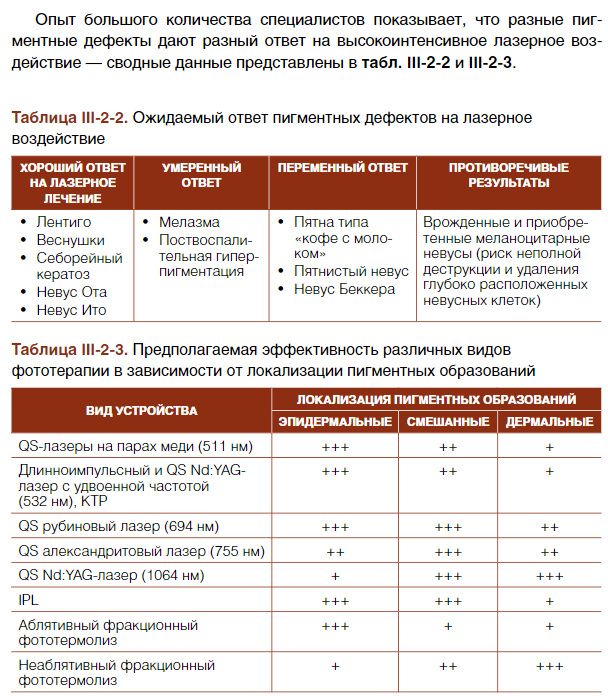 Клинические рекомендацииКлинические рекомендацииДругие изменения кожи, вызванные хроническим воздействием неионизирующего облученияДругие изменения кожи, вызванные хроническим воздействием неионизирующего облученияКодирование по Международной статистической классификации болезней и проблем, связанных со здоровьем: L57.8Возрастная группа:Взрослые Год утверждения:202_Разработчик клинической рекомендации:Разработчик клинической рекомендации:Общероссийская общественная организация «Российское общество дерматовенерологов и косметологов»Общероссийская общественная организация «Российское общество дерматовенерологов и косметологов»№Критерии качестваУровень убедительности рекомендаций Уровень достоверности доказательств1.Коррекция пигментации и сосудистых изменений с применением селективного фототермолизаВ42.Очищение кожи лица и шеи на весь период лечения с целью уменьшения влияния факторов окружающей среды и увлажнения в эпидермисе В4УДД Расшифровка1.Систематические обзоры исследований с контролем референсным методом или систематический обзор рандомизированных  клинических  исследований  с применением мета-анализа2.Отдельные исследования с  контролем  референсным  методом  или  отдельные рандомизированные клинические исследования  и  систематические  обзоры исследований любого дизайна, за исключением рандомизированных клинических исследований, с применением мета-анализа3.Исследования  без  последовательного  контроля  референсным  методом  или исследования  с  референсным  методом,  не  являющимся  независимым  от исследуемого  метода  или  нерандомизированные  сравнительные  исследования,  в том числе когортные исследования4.Несравнительные исследования, описание клинического случая5.Имеется лишь обоснование механизма действия или мнение экспертовУДДРасшифровка1.Систематический обзор РКИ с применением мета-анализа2.Отдельные  РКИ  и  систематические  обзоры  исследований  любого  дизайна,  за исключением РКИ, с применением мета-анализа3.Нерандомизированные сравнительные исследования, в т.ч. когортные исследования4.Несравнительные исследования, описание клинического случая или серии случаев, исследования «случай-контроль»5.Имеется  лишь  обоснование  механизма  действия  вмешательства  (доклинические исследования) или мнение экспертовУУР  Расшифровка АСильная  рекомендация  (все  рассматриваемые  критерии  эффективности (исходы)  являются  важными,  все  исследования  имеют  высокое  или удовлетворительное  методологическое  качество,  их  выводы  по интересующим исходам являются согласованными) ВУсловная  рекомендация  (не  все  рассматриваемые  критерии  эффективности (исходы)  являются  важными,  не  все  исследования  имеют  высокое  или удовлетворительное  методологическое  качество  и/или  их  выводы  по интересующим исходам не являются согласованными) ССлабая рекомендация (отсутствие доказательств надлежащего качества (все рассматриваемые  критерии  эффективности  (исходы)  являются  неважными, все исследования имеют низкое методологическое качество и их выводы по интересующим исходам не являются согласованными) 